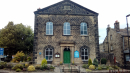 To the saints in [Addingham], the faithful in Christ Jesus: Grace and peace to you from God our Father and the Lord Jesus Christ.  Ephesians 1 v 1-2 Message from DavidHow did God make the world?   Stop and think before reading on. How did God make the world?  He spoke it into being. “And God said.”   In the beginning was the Word. As we are made in the image of God we also have the ability to ‘speak’ things into existence. Words are powerful. What you say can make someone’s day, OR  ruin it. A few weeks ago the musicians from many churches combined not to sing judgement over this country, but to sing a blessing. What are you speaking into your own life? The life of the church, the world? Are you a ‘Good news’ person or a bad news person. What are you allowing to speak into your own life? Do you listen to scripture, the word of God, or are you listening to the whisperings of the evil one?  God says you are loved (1 John 4:10-12) God says you are significant (Luke 12.6-7). God says there is a purpose to your life (Jeremiah 29:11). Are you motivated to tell others that they are loved, significant and have a purpose?Bible verses for reflectionIn the beginning God created the heavens and the earth. Now the earth was formless and empty, darkness was over the surface of the deep, and the Spirit of God was hovering over the waters. And God said, “Let there be light,” and there was light. God saw that the light was good, and he separated the light from the darkness. And God said, “Let there be a vault between the waters to separate water from water.” So God made the vault and separated the water under the vault from the water above it. And it was so. And God said, “Let the water under the sky be gathered to one place, and let dry ground appear.” And it was so. God called the dry ground “land,” and the gathered waters he called “seas.” And God saw that it was good. Then God said, “Let the land produce vegetation: seed-bearing plants and trees on the land that bear fruit with seed in it, according to their various kinds.” And it was so. And God said, “Let there be lights in the vault of the sky to separate the day from the night, and let them serve as signs to mark sacred times, and days and years, and let them be lights in the vault of the sky to give light on the earth.” And God said, “Let the water teem with living creatures, and let birds fly above the earth across the vault of the sky.” So God created the great creatures of the sea and every living thing with which the water teems and that moves about in it, according to their kinds, and every winged bird according to its kind. And God said, “Let the land produce living creatures according to their kinds: the livestock, the creatures that move along the ground, and the wild animals, each according to its kind.” And it was so. And God saw that it was good.Then God said, “Let us make mankind in our image, in our likeness, so that they may rule over the fish in the sea and the birds in the sky, over the livestock and all the wild animals, and over all the creatures that move along the ground.” So God created mankind in his own image, in the image of God he created them; male and female he created them.         Genesis 1 (abbreviated).In the beginning was the Word, and the Word was with God, and the Word was God. He was with God in the beginning. Through him all things were made; without him nothing was made that has been made. In him was life, and that life was the light of all mankind. The light shines in the darkness, and the darkness has not overcome it.   John 1.1-5For, “Whoever would love life and see good days must keep their tongue from evil and their lips from deceitful speech.      1Peter 3.10Those who consider themselves religious and yet do not keep a tight rein on their tongues deceive themselves, and their religion is worthless.       James 1.26                   Our vision: to help people find their way back to God